PRESSRELEASE Elmia ABMaj 2010Ketchupeffekt gör röda skotare till marknadstvåa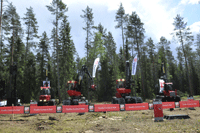 Antalet nyregistrerade skotare ökade rejält under april månad och mest av alla ökade Komatsus Valmetskotare. Totalt nyregistrerades 36 skotare vilket är 56% fler än månaden innan och nu helt i nivå med ett normalt år.Under årets första tre månader har nyregistrering av skotare varit lite trevande, men nu verkar marknaden ha kommit upp till normala nivåer igen. Komatsu Forest, som haft förhållandevis få nyregistrerade skotare under första kvartalet, visar nu upp en riktig ketchupeffekt med hela 18 nyregistrerade skotare under april månad vilket gör att Valmet återtar andraplatsen efter John Deere. Sten Kanebo, försäljningschef för Komatsu Forest förklarar att man i samband med flytten av det svenska försäljningsbolaget till Umeå missade i registreringsrutinerna. Missen uppmärksammades delvis tack vare Skotarkartan.se och nu är alla maskiner som sålts under perioden januari till mars registrerade vilket ger ett rejält lyft för Valmets marknadsandel på den svenska skotarmarknaden.På frågan om hur han bedömer marknadsutsikterna för resten av året svarar Sten att det just nu ser bra ut.- Vi har precis avslutat vår demotour i södra Sverige med riktigt bra resultat och det är en stadigt förbättrad marknad vi ser. - Fast vi kommer nog inte upp i 2008 års försäljningsvolymer det här året avslutar Sten.Fortfarande är södra Sverige den starkaste marknaden och 6 av 10 nyregistrerade skotare hamnar i södra halvan av landet. - För den som vill se vart maskinerna hamnar kan jag rekommendera ett besök på Elmias skotarkarta, säger Per Jonsson som ansvarar för Elmias skogsmässor. - Här kan man se exakt vart 2010 års registrerade maskiner finns, tillverkare för tillverkare, säger Per.Skotarkartan.se är en webbsajt som tagits fram av Elmias skogsavdelning. Den visar på en karta vart nyregistrerade skotare hamnar i landet och uppgifterna redovisas tillverkare för tillverkare. Uppgifterna baseras på offentliga uppgifter om nyregistreringar från Transportstyrelsen och Skotarkartan.se uppdateras varje månad. 